«В регистр»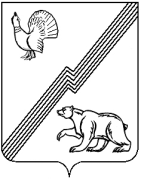 АДМИНИСТРАЦИЯ ГОРОДА ЮГОРСКАХанты-Мансийского автономного округа – ЮгрыПОСТАНОВЛЕНИЕ (ПРОЕКТ)от  _________________                                                                                                           №_______Об  арендной  плате  за  земельные  участки земель населенных пунктов, находящиеся  в  собственности муниципального образования  городской  округ город  ЮгорскВ соответствии со статьей 65 Земельного Кодекса Российской Федерации, пунктом 6 статьи 41 Бюджетного кодекса Российской Федерации:1. Установить:1.1. Порядок определения размера арендной платы за земельные участки земель населенных пунктов, находящиеся в собственности муниципального образования  городской  округ город Югорск, предоставленные в аренду без торгов (приложение 1);1.2. Ставки арендной платы за земельные участки земель населенных пунктов, находящиеся в собственности муниципального образования  городской  округ город Югорск, предоставленные в аренду без торгов (приложение 2);1.3. Коэффициенты переходного периода в отношении земельных участков из земель населенных пунктов, находящихся в собственности муниципального образования  городской  округ город Югорск, предоставленные в аренду без торгов (приложение 3).2. Опубликовать постановление в официальном печатном издании города Югорска и разместить на официальном сайте органов местного самоуправления города Югорска.3. Настоящее постановление вступает в силу после его официального опубликования.4. Признать утратившим силу постановление администрации города Югорска                          от 29.12.2015 № 3893 «Об арендной плате за земельные участки земель населенных пунктов, находящиеся в собственности муниципального образования городской округ город Югорск».5. Контроль за выполнением настоящего постановления возложить на первого заместителя главы города – директора Департамента муниципальной собственности и градостроительства администрации города Югорска С.Д. Голина.Глава города Югорска                                                                                                А.В. БородкинПриложение 1 к постановлениюадминистрации города Югорскаот ____________________ № ____Порядокопределения  размера  арендной  платы  за  земельные  участки земель  населенных  пунктов, находящиеся  в  собственности  муниципального образования городской округ город Югорск, предоставленные в аренду без торгов (далее – Порядок)1. Общие положения1. Настоящий Порядок разработан в целях установления общих правил определения размера арендной платы за использование земельных участков земель населенных пунктов, находящихся в собственности муниципального образования городской округ город Югорск, предоставленных в аренду без торгов (далее – земельные участки).2. Порядок не распространяется на следующие случаи предоставления в аренду земельных участков:1) при одновременной передаче (по одному договору) в аренду земельных участков и расположенных на них зданий, сооружений, находящихся в собственности муниципального образования городской округ город Югорск;2) если законодательством установлен иной порядок.2. Определение размера арендной платы3. Размер арендной платы за использование земельного участка устанавливается в договоре аренды земельного участка и, если федеральными законами или настоящим Порядком не предусмотрено иное, определяется по формуле:А = (КС x С/100) x Кп x Кст x Ксп x Кпр х Ксз, где:А - годовой размер арендной платы за земельный участок, руб.;КС - кадастровая стоимость земельного участка, руб.;С - ставка арендной платы, определяемая в соответствии с Приложением 2;Кп - коэффициент переходного периода;Кст - коэффициент строительства;Ксп - коэффициент субъектов малого и среднего предпринимательства, устанавливается равным 0,5;Кпр - коэффициент приоритета;Ксз - коэффициент сезонности работ, устанавливается равным 0,5.4. Коэффициент переходного периода (Кп) устанавливается для каждого вида или подвида разрешенного использования земельного участка, указанного в Приложении 3, и не может превышать 2,0, а в отношении земельных участков, предназначенных для размещения объектов трубопроводного транспорта, не может превышать 1. 4.1. Коэффициент переходного периода (Кп) не применяется в случае определения размера арендной платы земельного участка, кадастровая стоимость которого установлена в размере рыночной стоимости.5. Коэффициент строительства (Кст) применяется при передаче в аренду земельного участка для строительства и устанавливается равным:0,1 - в течение первого года;0,5 - в течение второго года;1 - с даты заключения договора аренды до даты подачи арендатором заявления о применении коэффициента строительства с приложением разрешения на строительство, а также в течение третьего года и следующих лет в пределах нормативного срока строительства, указанного в разрешении на строительство.Коэффициент строительства в размерах, предусмотренных абзацами вторым, третьим настоящего пункта, применяемый при определении арендной платы по состоянию на 1 марта 2020 года, подлежит применению до 31 декабря 2020 года включительно в случае если срок его применения в указанных размерах истекает в период с 1 марта 2020 года по 31 декабря 2020 года.5.1. Со дня ввода в эксплуатацию объекта, возведенного в границах арендуемого земельного участка, коэффициент строительства при определении размера арендной платы не применяется при соблюдении арендатором следующих условий:- осуществление государственной регистрации права на возведенный объект в течение                 90 дней со дня ввода объекта в эксплуатацию;- уведомление арендодателя о государственной регистрации права на возведенный объект в течение 30 дней со дня государственной регистрации права, с приложением копии правоудостоверяющего документа.5.2. В случае несоблюдения арендатором условий, указанных в подпункте 6 настоящего Порядка, коэффициент строительства при определении размера арендной платы не применяется со дня уведомления арендатором арендодателя о государственной регистрации права на возведенный объект.5.3. Для целей применения коэффициента строительства первым годом аренды земельного участка являются двенадцать месяцев с даты его передачи арендодателем в аренду. В отношении договоров аренды, заключенных до 01.07.2013, первым годом являются двенадцать месяцев с даты передачи земельного участка в аренду.5.4. При заключении нового договора аренды земельного участка без проведения торгов в соответствии с пунктами 3 и 4 статьи 39.6 Земельного кодекса Российской Федерации для целей применения коэффициента строительства период пользования земельным участком определяется с учетом всех ранее установленных периодов его пользования, определенных в соответствии с пунктами 5 - 9 настоящего Порядка.6. Коэффициент субъектов малого и среднего предпринимательства (Ксп) арендодатель применяет при передаче в аренду земельных участков субъектам малого и среднего предпринимательства в случае, если указанные хозяйствующие субъекты соответствуют требованиям, установленным Федеральным законом от 24.07.2007 № 209-ФЗ «О развитии малого и среднего предпринимательства в Российской Федерации», при условии их подтверждения арендатором до даты заключения договора аренды.В отношении действующих договоров аренды земельных участков, размер арендной платы за которые был рассчитан арендодателем без учета коэффициента субъектов малого и среднего предпринимательства (Ксп), арендодатель изменяет с учетом применения указанного коэффициента на основании заявления арендатора и приложенных документов, подтверждающих соответствие требованиям, установленным Федеральным законом от 24.07.2007 № 209-ФЗ «О развитии малого и среднего предпринимательства в Российской Федерации», с даты подачи указанного заявления и документов.7. Коэффициент приоритета (Кпр) применяется в размерах:0,8 - при передаче земельных участков в аренду для реализации проектов, включенных в реестр приоритетных инвестиционных проектов Ханты-Мансийского автономного округа - Югры, а также инвестиционных проектов по созданию индустриальных (промышленных) парков;0,1 - при передаче земельных участков в аренду региональным или муниципальным социально ориентированным некоммерческим организациям при условии осуществления ими на переданном земельном участке в соответствии с учредительными документами видов деятельности, определенных Законом Ханты-Мансийского автономного округа - Югры от 16 декабря 2010 года N 229-оз "О поддержке региональных социально ориентированных некоммерческих организаций, осуществляющих деятельность в Ханты-Мансийском автономном округе - Югре.8. Коэффициент сезонности работ (Ксз) применяется в случае передачи в аренду земельного участка на срок от одного года и более для организации отстоя флота, размещения лодочных станций, речных причалов, пристаней, зимних автодорог (зимников), летних кафе, разработки полезных ископаемых гидромеханизированным способом, организации площадок под складирование снега.9. Размер арендной платы в случаях, указанных в пункте 5 статьи 39.7 Земельного кодекса Российской Федерации, и за использование земельного участка с видом разрешенного использования:1) занятого особо охраняемыми территориями и объектами, городскими лесами, скверами, парками, городскими садами; 2) предназначенного для сельскохозяйственного использования; 3) улицы, проспекты, площади, шоссе, аллеи, бульвары, заставы, переулки, проезды, тупики; земельные участки земель резерва; земельные участки, занятые водными объектами, изъятыми из оборота или ограниченными в обороте в соответствии с законодательством Российской Федерации; земельные участки под полосами отвода водоемов, каналов и коллекторов, набережные определяется по формуле: А = КС x Нс, где:А - годовой размер арендной платы за земельный участок, руб.;КС - кадастровая стоимость земельного участка, руб.;Нс - ставка земельного налога на соответствующий земельный участок.9.1. Размер арендной платы за использование земельного участка, предоставленного собственнику зданий, сооружений, право которого на приобретение в собственность земельного участка ограничено законодательством Российской Федерации, определяется в соответствии с пунктами 4 - 10 настоящего Порядка, но не выше размера земельного налога, рассчитанного в отношении земельных участков, используемых для сходных целей собствениками зданий вне границ ограниченных в обороте земель.В случае превышения указанного предельного размера арендная плата устанавливается в размере, равном размеру земельного налога, рассчитанного в отношении земельных участков, используемых для сходных целей собственника зданий вне границ ограниченных в обороте земель.10. Размер арендной платы за использование земельного участка, предоставленного в аренду физическому или юридическому лицу, имеющему право на освобождение от уплаты земельного налога в соответствии с законодательством о налогах и сборах, определяется по формуле: А = КС x 0,01%, где:А - годовой размер арендной платы за земельный участок, руб.;КС - кадастровая стоимость земельного участка, руб.11. Размер арендной платы за земельные участки, переданные в аренду для проведения работ, связанных с пользованием недрами, устанавливается в размере 2 процентов кадастровой стоимости таких земельных участков и не может превышать размер арендной платы, рассчитанный для соответствующих целей в отношении земельных участков, находящихся в федеральной собственности.12. Размер арендной платы за квартал, в котором земельный участок был передан арендатору, и квартал, в котором арендатор возвратил арендодателю земельный участок, рассчитывается по следующей формуле:  А1 = (А / Дг) x Д, где:А1 - размер арендной платы за текущий квартал аренды, руб.;А - годовой размер арендной платы, руб.;Дг – количество дней в текущем году;Д - количество дней:с даты передачи земельного участка арендатору до последнего дня последнего месяца текущего квартала включительно (для расчета размера арендной платы за квартал, в котором земельный участок был передан арендатору);с первого дня текущего квартала до даты возврата земельного участка включительно (для расчета размера арендной платы за квартал, в котором арендатор возвратил участок).3. Условия и сроки внесения арендной платы13. Порядок, условия и сроки внесения арендной платы, пеня за нарушение сроков внесения арендной платы устанавливаются в договоре аренды земельного участка. 14. В договоре аренды земельного участка указывается размер годовой арендной платы.15. Арендная плата за земельный участок, если иное не установлено настоящим Порядком, вносится арендатором путем перечисления денежных средств ежеквартально до    10-го числа месяца, следующего за истекшим кварталом, при этом:1) квартал считается равным трем календарным месяцам, отсчет кварталов ведется с начала календарного года;2) ежеквартальный платеж за квартал, в котором земельный участок был передан арендатору, за исключением четвертого квартала, вносится до 10 числа первого месяца следующего квартала;3) арендная плата за четвертый квартал календарного года вносится арендатором до         10 числа последнего месяца текущего календарного года;4) арендная плата за квартал, в котором прекращается договор аренды, вносится не позднее дня прекращения договора аренды.16. В случае предоставления гражданам и (или) их объединениям земельных участков для строительства и эксплуатации индивидуальных жилых домов, индивидуальных и коллективных гаражей, для ведения огородничества, личного подсобного хозяйства, садоводства и животноводства, срок внесения годового размера арендной платы за период использования земельного участка в текущем году - не позднее 10 октября текущего года.17. Арендатор вправе вносить платежи за аренду земельного участка досрочно.18. Если иное не установлено Порядком, в договоре аренды земельного участка должно быть предусмотрено, что размер арендной платы изменяется в одностороннем порядке на основании решения арендодателя в следующих случаях:в связи с изменением Порядка;в связи с изменением категории земель;в связи с изменением кадастровой стоимости земельного участка;в связи с изменением разрешенного использования земельного участка;в связи с изменением размера любой из составляющих формулы, по которой определяется размер годовой арендной платы.18.1.. Уведомление арендатора об изменении размера арендной платы осуществляется способом, указанным в договоре аренды.19. Арендная плата в новом размере, установленная в соответствии с пунктом 18 настоящего Порядка, уплачивается с первого числа первого месяца квартала, следующего за кварталом, в котором произошли такие изменения, если иной срок не установлен Федеральным законом от 3 июля 2016 года N 237-ФЗ "О государственной кадастровой оценке", иными нормативными правовыми актами Российской Федерации".20. Арендная плата ежегодно изменяется в одностороннем порядке арендодателем на размер уровня инфляции, установленного в федеральном законе о федеральном бюджете на очередной финансовый год и плановый период. Уровень инфляции применяется ежегодно по состоянию на начало очередного финансового года, начиная с года, следующего за тем, в котором земельный участок передан в аренду.При заключении нового договора аренды земельного участка без проведения торгов для целей применения уровня инфляции, предусмотренного настоящим пунктом, период пользования земельным участком определяется с учетом всех ранее установленных периодов его пользования.В случае перерасчета размера арендной платы в связи с изменением кадастровой стоимости земельного участка индексация арендной платы с учетом размера уровня инфляции, указанного в настоящем пункте, в текущем финансовом году не проводится. При передаче земельных участков в аренду для целей и в случаях, указанных в пунктах            9 - 10 настоящего Порядка, размер уровня инфляции не применяется.4. Определение видов и подвидов разрешенного использования земельного участка для целей расчета размера арендной платы за земельный участок21. Для целей расчета размера арендной платы за использование земельного участка ставка арендной платы определяется органом, уполномоченным на распоряжение земельным участком, в соответствии с видами и подвидами разрешенного использования, указанными в Приложении 2.22. При расчете размера арендной платы за использование земельного участка, на котором расположен объект недвижимости (здание, сооружение), вид и подвид его разрешенного использования определяются исходя из функционального назначения здания, сооружения, расположенных на нем.23. При расчете размера арендной платы за использование земельного участка, на котором расположено несколько зданий, сооружений различного функционального назначения, вид и подвид его разрешенного использования определяются исходя из функционального назначения каждого здания, строения, сооружения, расположенных на нем.24. Для каждого земельного участка, на котором расположено несколько зданий, строений, сооружений различного функционального назначения, определяется один вид разрешенного использования из указанных в приложении 2.25. Для целей расчета размера арендной платы для земельного участка может определяться несколько подвидов разрешенного использования. При этом удельный вес каждого подвида разрешенного использования земельного участка определяется пропорционально доли площади каждого объекта недвижимости (здания, сооружения) в суммарной площади всех объектов недвижимости, расположенных на этом земельном участке.26. При расчете размера арендной платы за использование земельного участка, предоставленного для строительства объекта недвижимости смешанного функционального назначения или нескольких объектов недвижимости различного функционального назначения, применяется ставка арендной платы, соответствующая виду разрешенного использования земельного участка, установленному органом кадастрового учета.27. Пересчет размера арендной платы за использование земельного участка с более чем одним видом разрешенного использования по ранее заключенному договору аренды осуществляется с даты подачи арендатором соответствующего заявления с приложением перечня объектов недвижимости, расположенных на таком земельном участке, с указанием назначения каждого объекта недвижимости, его площади, кадастрового (инвентарного) номера и адресных ориентиров.Приложение 2 к постановлениюадминистрации города Югорскаот ____________________ № ____Ставки арендной платы за земельные участки, находящиеся в собственности муниципального образования городской округ город ЮгорскПриложение 3 к постановлениюадминистрации города Югорскаот ____________________ № ____Коэффициенты переходного периода в отношении земельных участков из земель населенных пунктов, находящихся в собственности муниципального образования городской округ город Югорск№ п/пВиды и подвиды разрешенного использования земельных участковВиды и подвиды разрешенного использования земельных участковВиды и подвиды разрешенного использования земельных участковГород Югорск1Земельные участки, предназначенные для размещения домов многоэтажной жилой застройки Земельные участки, предназначенные для размещения домов многоэтажной жилой застройки Земельные участки, предназначенные для размещения домов многоэтажной жилой застройки 12Земельные участки, предназначенные для размещения домов индивидуальной жилой застройки Земельные участки, предназначенные для размещения домов индивидуальной жилой застройки Земельные участки, предназначенные для размещения домов индивидуальной жилой застройки 13Земельные участки, предназначенные для размещения гаражей и автостоянок в составе гаражных кооперативов, индивидуальные в составе гаражных кооперативов, индивидуальные 13Земельные участки, предназначенные для размещения гаражей и автостоянок сервисного обслуживания сервисного обслуживания 1в составе гаражных кооперативов земли общего пользованияв составе гаражных кооперативов земли общего пользования14Земельные участки, находящиеся в составе дачных, садоводческих и огороднических объединений Земельные участки, находящиеся в составе дачных, садоводческих и огороднических объединений Земельные участки, находящиеся в составе дачных, садоводческих и огороднических объединений 15Земельные участки, предназначенные для объектов торговли, общественного питания и бытового обслуживания магазины, торговые центры магазины, торговые центры 45Земельные участки, предназначенные для объектов торговли, общественного питания и бытового обслуживания рынки рынки 55Земельные участки, предназначенные для объектов торговли, общественного питания и бытового обслуживания ярмаркиярмарки55Земельные участки, предназначенные для объектов торговли, общественного питания и бытового обслуживания торговые павильоны, киоскиторговые павильоны, киоски75Земельные участки, предназначенные для объектов торговли, общественного питания и бытового обслуживания автозаправочные станции автозаправочные станции 35Земельные участки, предназначенные для объектов торговли, общественного питания и бытового обслуживания платные автостоянки платные автостоянки 35Земельные участки, предназначенные для объектов торговли, общественного питания и бытового обслуживания автомойки автомойки 35Земельные участки, предназначенные для объектов торговли, общественного питания и бытового обслуживания станции технического обслуживания станции технического обслуживания 35Земельные участки, предназначенные для объектов торговли, общественного питания и бытового обслуживания объекты общественного питания, в том числе: рестораны, кафе, столовые объекты общественного питания, в том числе: рестораны, кафе, столовые 45Земельные участки, предназначенные для объектов торговли, общественного питания и бытового обслуживания объекты бытового обслуживания объекты бытового обслуживания 25Земельные участки, предназначенные для объектов торговли, общественного питания и бытового обслуживания объекты развлекательного характера объекты развлекательного характера 75Земельные участки, предназначенные для объектов торговли, общественного питания и бытового обслуживания рекламные сооружения рекламные сооружения 46Земельные участки, предназначенные для размещения гостиниц Земельные участки, предназначенные для размещения гостиниц Земельные участки, предназначенные для размещения гостиниц 57Земельные участки, предназначенные для размещения административных и офисных зданий, объектов образования, науки, здравоохранения и социального обеспечения, физической культуры и спорта, культуры, искусства, религии объекты финансовых, кредитных, юридических, адвокатских компаний объекты финансовых, кредитных, юридических, адвокатских компаний 77Земельные участки, предназначенные для размещения административных и офисных зданий, объектов образования, науки, здравоохранения и социального обеспечения, физической культуры и спорта, культуры, искусства, религии административные здания, офисы административные здания, офисы 57Земельные участки, предназначенные для размещения административных и офисных зданий, объектов образования, науки, здравоохранения и социального обеспечения, физической культуры и спорта, культуры, искусства, религии объекты учреждений, общественных, религиозных организаций объекты учреждений, общественных, религиозных организаций 17Земельные участки, предназначенные для размещения административных и офисных зданий, объектов образования, науки, здравоохранения и социального обеспечения, физической культуры и спорта, культуры, искусства, религии объекты образования, науки, здравоохранения, физкультуры и спорта, культуры и искусства объекты образования, науки, здравоохранения, физкультуры и спорта, культуры и искусства 18Земельные участки, предназначенные для размещения объектов рекреационного и лечебно-оздоровительного назначения Земельные участки, предназначенные для размещения объектов рекреационного и лечебно-оздоровительного назначения Земельные участки, предназначенные для размещения объектов рекреационного и лечебно-оздоровительного назначения 69Земельные участки, предназначенные для размещения производственных и административных зданий, строений, сооружений промышленности, коммунального хозяйства, материально-технического, продовольственного снабжения, сбыта и заготовок пищевая промышленность пищевая промышленность 89Земельные участки, предназначенные для размещения производственных и административных зданий, строений, сооружений промышленности, коммунального хозяйства, материально-технического, продовольственного снабжения, сбыта и заготовок легкая промышленность легкая промышленность 69Земельные участки, предназначенные для размещения производственных и административных зданий, строений, сооружений промышленности, коммунального хозяйства, материально-технического, продовольственного снабжения, сбыта и заготовок лесозаготовка и лесопереработка лесозаготовка и лесопереработка 69Земельные участки, предназначенные для размещения производственных и административных зданий, строений, сооружений промышленности, коммунального хозяйства, материально-технического, продовольственного снабжения, сбыта и заготовок нефтегазодобывающая и нефтегазоперерабатывающая промышленность нефтегазодобывающая и нефтегазоперерабатывающая промышленность 69Земельные участки, предназначенные для размещения производственных и административных зданий, строений, сооружений промышленности, коммунального хозяйства, материально-технического, продовольственного снабжения, сбыта и заготовок полиграфическая промышленность полиграфическая промышленность 69Земельные участки, предназначенные для размещения производственных и административных зданий, строений, сооружений промышленности, коммунального хозяйства, материально-технического, продовольственного снабжения, сбыта и заготовок машиностроение машиностроение -9Земельные участки, предназначенные для размещения производственных и административных зданий, строений, сооружений промышленности, коммунального хозяйства, материально-технического, продовольственного снабжения, сбыта и заготовок складское хозяйство складское хозяйство 79Земельные участки, предназначенные для размещения производственных и административных зданий, строений, сооружений промышленности, коммунального хозяйства, материально-технического, продовольственного снабжения, сбыта и заготовок индустриальные (промышленные) паркииндустриальные (промышленные) парки19Земельные участки, предназначенные для размещения производственных и административных зданий, строений, сооружений промышленности, коммунального хозяйства, материально-технического, продовольственного снабжения, сбыта и заготовок коммунальное хозяйство коммунальное хозяйство 79Земельные участки, предназначенные для размещения производственных и административных зданий, строений, сооружений промышленности, коммунального хозяйства, материально-технического, продовольственного снабжения, сбыта и заготовок прочие промышленные предприятия прочие промышленные предприятия 610Земельные участки, предназначенные для размещения электростанций, обслуживающих их сооружений и объектов Земельные участки, предназначенные для размещения электростанций, обслуживающих их сооружений и объектов Земельные участки, предназначенные для размещения электростанций, обслуживающих их сооружений и объектов -11Земельные участки, предназначенные для размещения портов, водных, железнодорожных вокзалов, автодорожных вокзалов, аэропортов, аэродромов, аэровокзалов Земельные участки, предназначенные для размещения портов, водных, железнодорожных вокзалов, автодорожных вокзалов, аэропортов, аэродромов, аэровокзалов объекты железнодорожного транспорта 511Земельные участки, предназначенные для размещения портов, водных, железнодорожных вокзалов, автодорожных вокзалов, аэропортов, аэродромов, аэровокзалов Земельные участки, предназначенные для размещения портов, водных, железнодорожных вокзалов, автодорожных вокзалов, аэропортов, аэродромов, аэровокзалов объекты воздушного транспорта -11Земельные участки, предназначенные для размещения портов, водных, железнодорожных вокзалов, автодорожных вокзалов, аэропортов, аэродромов, аэровокзалов Земельные участки, предназначенные для размещения портов, водных, железнодорожных вокзалов, автодорожных вокзалов, аэропортов, аэродромов, аэровокзалов объекты водного транспорта411Земельные участки, предназначенные для размещения портов, водных, железнодорожных вокзалов, автодорожных вокзалов, аэропортов, аэродромов, аэровокзалов Земельные участки, предназначенные для размещения портов, водных, железнодорожных вокзалов, автодорожных вокзалов, аэропортов, аэродромов, аэровокзалов объекты автодорожных вокзалов 412Земельные участки, занятые водными объектами, находящимися в обороте Земельные участки, занятые водными объектами, находящимися в обороте Земельные участки, занятые водными объектами, находящимися в обороте зем. налог13Земельные участки, предназначенные для разработки полезных ископаемых, размещения железнодорожных путей, автомобильных дорог, искусственно созданных внутренних водных путей, причалов, пристаней, полос отвода железных и автомобильных дорог, водных путей, трубопроводов, кабельных, радиорелейных и воздушных линий связи и линий радиофикации, воздушных линий электропередачи,конструктивных элементов и сооружений, объектов, необходимых для эксплуатации, содержания, строительства, реконструкции, ремонта, развития наземных и подземных зданий, строений, сооружений, устройств транспорта, энергетики и связи; размещения наземных сооружений и инфраструктуры спутниковой связи, объектов космической деятельности, военных объектов.Земельные участки, предназначенные для разработки полезных ископаемых, размещения железнодорожных путей, автомобильных дорог, искусственно созданных внутренних водных путей, причалов, пристаней, полос отвода железных и автомобильных дорог, водных путей, трубопроводов, кабельных, радиорелейных и воздушных линий связи и линий радиофикации, воздушных линий электропередачи,конструктивных элементов и сооружений, объектов, необходимых для эксплуатации, содержания, строительства, реконструкции, ремонта, развития наземных и подземных зданий, строений, сооружений, устройств транспорта, энергетики и связи; размещения наземных сооружений и инфраструктуры спутниковой связи, объектов космической деятельности, военных объектов.объекты автомобильного транспорта 413Земельные участки, предназначенные для разработки полезных ископаемых, размещения железнодорожных путей, автомобильных дорог, искусственно созданных внутренних водных путей, причалов, пристаней, полос отвода железных и автомобильных дорог, водных путей, трубопроводов, кабельных, радиорелейных и воздушных линий связи и линий радиофикации, воздушных линий электропередачи,конструктивных элементов и сооружений, объектов, необходимых для эксплуатации, содержания, строительства, реконструкции, ремонта, развития наземных и подземных зданий, строений, сооружений, устройств транспорта, энергетики и связи; размещения наземных сооружений и инфраструктуры спутниковой связи, объектов космической деятельности, военных объектов.Земельные участки, предназначенные для разработки полезных ископаемых, размещения железнодорожных путей, автомобильных дорог, искусственно созданных внутренних водных путей, причалов, пристаней, полос отвода железных и автомобильных дорог, водных путей, трубопроводов, кабельных, радиорелейных и воздушных линий связи и линий радиофикации, воздушных линий электропередачи,конструктивных элементов и сооружений, объектов, необходимых для эксплуатации, содержания, строительства, реконструкции, ремонта, развития наземных и подземных зданий, строений, сооружений, устройств транспорта, энергетики и связи; размещения наземных сооружений и инфраструктуры спутниковой связи, объектов космической деятельности, военных объектов.объекты трубопроводного транспорта 513Земельные участки, предназначенные для разработки полезных ископаемых, размещения железнодорожных путей, автомобильных дорог, искусственно созданных внутренних водных путей, причалов, пристаней, полос отвода железных и автомобильных дорог, водных путей, трубопроводов, кабельных, радиорелейных и воздушных линий связи и линий радиофикации, воздушных линий электропередачи,конструктивных элементов и сооружений, объектов, необходимых для эксплуатации, содержания, строительства, реконструкции, ремонта, развития наземных и подземных зданий, строений, сооружений, устройств транспорта, энергетики и связи; размещения наземных сооружений и инфраструктуры спутниковой связи, объектов космической деятельности, военных объектов.Земельные участки, предназначенные для разработки полезных ископаемых, размещения железнодорожных путей, автомобильных дорог, искусственно созданных внутренних водных путей, причалов, пристаней, полос отвода железных и автомобильных дорог, водных путей, трубопроводов, кабельных, радиорелейных и воздушных линий связи и линий радиофикации, воздушных линий электропередачи,конструктивных элементов и сооружений, объектов, необходимых для эксплуатации, содержания, строительства, реконструкции, ремонта, развития наземных и подземных зданий, строений, сооружений, устройств транспорта, энергетики и связи; размещения наземных сооружений и инфраструктуры спутниковой связи, объектов космической деятельности, военных объектов.объекты обороны 213Земельные участки, предназначенные для разработки полезных ископаемых, размещения железнодорожных путей, автомобильных дорог, искусственно созданных внутренних водных путей, причалов, пристаней, полос отвода железных и автомобильных дорог, водных путей, трубопроводов, кабельных, радиорелейных и воздушных линий связи и линий радиофикации, воздушных линий электропередачи,конструктивных элементов и сооружений, объектов, необходимых для эксплуатации, содержания, строительства, реконструкции, ремонта, развития наземных и подземных зданий, строений, сооружений, устройств транспорта, энергетики и связи; размещения наземных сооружений и инфраструктуры спутниковой связи, объектов космической деятельности, военных объектов.Земельные участки, предназначенные для разработки полезных ископаемых, размещения железнодорожных путей, автомобильных дорог, искусственно созданных внутренних водных путей, причалов, пристаней, полос отвода железных и автомобильных дорог, водных путей, трубопроводов, кабельных, радиорелейных и воздушных линий связи и линий радиофикации, воздушных линий электропередачи,конструктивных элементов и сооружений, объектов, необходимых для эксплуатации, содержания, строительства, реконструкции, ремонта, развития наземных и подземных зданий, строений, сооружений, устройств транспорта, энергетики и связи; размещения наземных сооружений и инфраструктуры спутниковой связи, объектов космической деятельности, военных объектов.разработка полезных ископаемых 613Земельные участки, предназначенные для разработки полезных ископаемых, размещения железнодорожных путей, автомобильных дорог, искусственно созданных внутренних водных путей, причалов, пристаней, полос отвода железных и автомобильных дорог, водных путей, трубопроводов, кабельных, радиорелейных и воздушных линий связи и линий радиофикации, воздушных линий электропередачи,конструктивных элементов и сооружений, объектов, необходимых для эксплуатации, содержания, строительства, реконструкции, ремонта, развития наземных и подземных зданий, строений, сооружений, устройств транспорта, энергетики и связи; размещения наземных сооружений и инфраструктуры спутниковой связи, объектов космической деятельности, военных объектов.Земельные участки, предназначенные для разработки полезных ископаемых, размещения железнодорожных путей, автомобильных дорог, искусственно созданных внутренних водных путей, причалов, пристаней, полос отвода железных и автомобильных дорог, водных путей, трубопроводов, кабельных, радиорелейных и воздушных линий связи и линий радиофикации, воздушных линий электропередачи,конструктивных элементов и сооружений, объектов, необходимых для эксплуатации, содержания, строительства, реконструкции, ремонта, развития наземных и подземных зданий, строений, сооружений, устройств транспорта, энергетики и связи; размещения наземных сооружений и инфраструктуры спутниковой связи, объектов космической деятельности, военных объектов.ЛЭП, ТП и прочие объекты энергетики 413Земельные участки, предназначенные для разработки полезных ископаемых, размещения железнодорожных путей, автомобильных дорог, искусственно созданных внутренних водных путей, причалов, пристаней, полос отвода железных и автомобильных дорог, водных путей, трубопроводов, кабельных, радиорелейных и воздушных линий связи и линий радиофикации, воздушных линий электропередачи,конструктивных элементов и сооружений, объектов, необходимых для эксплуатации, содержания, строительства, реконструкции, ремонта, развития наземных и подземных зданий, строений, сооружений, устройств транспорта, энергетики и связи; размещения наземных сооружений и инфраструктуры спутниковой связи, объектов космической деятельности, военных объектов.Земельные участки, предназначенные для разработки полезных ископаемых, размещения железнодорожных путей, автомобильных дорог, искусственно созданных внутренних водных путей, причалов, пристаней, полос отвода железных и автомобильных дорог, водных путей, трубопроводов, кабельных, радиорелейных и воздушных линий связи и линий радиофикации, воздушных линий электропередачи,конструктивных элементов и сооружений, объектов, необходимых для эксплуатации, содержания, строительства, реконструкции, ремонта, развития наземных и подземных зданий, строений, сооружений, устройств транспорта, энергетики и связи; размещения наземных сооружений и инфраструктуры спутниковой связи, объектов космической деятельности, военных объектов.прочие 6№ п/пВиды и подвиды разрешенного использования земельных участковВиды и подвиды разрешенного использования земельных участковВиды и подвиды разрешенного использования земельных участковРазмер коэффициента1Земельные участки, предназначенные для размещения домов многоэтажной жилой застройки Земельные участки, предназначенные для размещения домов многоэтажной жилой застройки Земельные участки, предназначенные для размещения домов многоэтажной жилой застройки 1,12Земельные участки, предназначенные для размещения домов индивидуальной жилой застройки Земельные участки, предназначенные для размещения домов индивидуальной жилой застройки Земельные участки, предназначенные для размещения домов индивидуальной жилой застройки 0,153Земельные участки, предназначенные для размещения гаражей и автостоянок в составе гаражных кооперативов, индивидуальные в составе гаражных кооперативов, индивидуальные 1,03Земельные участки, предназначенные для размещения гаражей и автостоянок сервисного обслуживания сервисного обслуживания 1,53Земельные участки, предназначенные для размещения гаражей и автостоянок в составе гаражных кооперативов земли общего пользованияв составе гаражных кооперативов земли общего пользования0,14Земельные участки, находящиеся в составе дачных, садоводческих и огороднических объединений Земельные участки, находящиеся в составе дачных, садоводческих и огороднических объединений Земельные участки, находящиеся в составе дачных, садоводческих и огороднических объединений 0,65Земельные участки, предназначенные для объектов торговли, общественного питания и бытового обслуживания магазины, торговые центры магазины, торговые центры 0,75Земельные участки, предназначенные для объектов торговли, общественного питания и бытового обслуживания рынки рынки 0,95Земельные участки, предназначенные для объектов торговли, общественного питания и бытового обслуживания ярмаркиярмарки0,95Земельные участки, предназначенные для объектов торговли, общественного питания и бытового обслуживания торговые павильоны, киоскиторговые павильоны, киоски1,55Земельные участки, предназначенные для объектов торговли, общественного питания и бытового обслуживания автозаправочные станции автозаправочные станции 1,15Земельные участки, предназначенные для объектов торговли, общественного питания и бытового обслуживания платные автостоянки платные автостоянки 0,45Земельные участки, предназначенные для объектов торговли, общественного питания и бытового обслуживания автомойки автомойки 0,45Земельные участки, предназначенные для объектов торговли, общественного питания и бытового обслуживания станции технического обслуживания станции технического обслуживания 0,45Земельные участки, предназначенные для объектов торговли, общественного питания и бытового обслуживания объекты общественного питания, в том числе: рестораны, кафе, столовые объекты общественного питания, в том числе: рестораны, кафе, столовые 0,65Земельные участки, предназначенные для объектов торговли, общественного питания и бытового обслуживания объекты бытового обслуживания объекты бытового обслуживания 1,15Земельные участки, предназначенные для объектов торговли, общественного питания и бытового обслуживания объекты развлекательного характера объекты развлекательного характера 1,25Земельные участки, предназначенные для объектов торговли, общественного питания и бытового обслуживания рекламные сооружения рекламные сооружения 1,26Земельные участки, предназначенные для размещения гостиниц Земельные участки, предназначенные для размещения гостиниц Земельные участки, предназначенные для размещения гостиниц 1,27Земельные участки, предназначенные для размещения административных и офисных зданий, объектов образования, науки, здравоохранения и социального обеспечения, физической культуры и спорта, культуры, искусства, религии объекты финансовых, кредитных, юридических, адвокатских компаний объекты финансовых, кредитных, юридических, адвокатских компаний 1,07Земельные участки, предназначенные для размещения административных и офисных зданий, объектов образования, науки, здравоохранения и социального обеспечения, физической культуры и спорта, культуры, искусства, религии административные здания, офисы административные здания, офисы 1,57Земельные участки, предназначенные для размещения административных и офисных зданий, объектов образования, науки, здравоохранения и социального обеспечения, физической культуры и спорта, культуры, искусства, религии объекты учреждений, общественных некоммерческих организаций, религиозных организаций , казачьих обществобъекты учреждений, общественных некоммерческих организаций, религиозных организаций , казачьих обществ0,17Земельные участки, предназначенные для размещения административных и офисных зданий, объектов образования, науки, здравоохранения и социального обеспечения, физической культуры и спорта, культуры, искусства, религии объекты образования, науки, здравоохранения и социального обеспечения, физической культуры и спорта, культуры, искусства, религииобъекты образования, науки, здравоохранения и социального обеспечения, физической культуры и спорта, культуры, искусства, религии0,18Земельные участки, предназначенные для размещения объектов рекреационного и лечебно-оздоровительного назначения Земельные участки, предназначенные для размещения объектов рекреационного и лечебно-оздоровительного назначения Земельные участки, предназначенные для размещения объектов рекреационного и лечебно-оздоровительного назначения 0,139Земельные участки, предназначенные для размещения производственных и административных зданий, строений, сооружений промышленности, коммунального хозяйства, материально-технического, продовольственного снабжения, сбыта и заготовок пищевая промышленность пищевая промышленность 1,09Земельные участки, предназначенные для размещения производственных и административных зданий, строений, сооружений промышленности, коммунального хозяйства, материально-технического, продовольственного снабжения, сбыта и заготовок легкая промышленность легкая промышленность 1,09Земельные участки, предназначенные для размещения производственных и административных зданий, строений, сооружений промышленности, коммунального хозяйства, материально-технического, продовольственного снабжения, сбыта и заготовок лесозаготовка и лесопереработка лесозаготовка и лесопереработка 0,39Земельные участки, предназначенные для размещения производственных и административных зданий, строений, сооружений промышленности, коммунального хозяйства, материально-технического, продовольственного снабжения, сбыта и заготовок нефтегазодобывающая и нефтегазоперерабатывающая промышленность нефтегазодобывающая и нефтегазоперерабатывающая промышленность 0,99Земельные участки, предназначенные для размещения производственных и административных зданий, строений, сооружений промышленности, коммунального хозяйства, материально-технического, продовольственного снабжения, сбыта и заготовок полиграфическая промышленность полиграфическая промышленность 0,59Земельные участки, предназначенные для размещения производственных и административных зданий, строений, сооружений промышленности, коммунального хозяйства, материально-технического, продовольственного снабжения, сбыта и заготовок машиностроение машиностроение -9Земельные участки, предназначенные для размещения производственных и административных зданий, строений, сооружений промышленности, коммунального хозяйства, материально-технического, продовольственного снабжения, сбыта и заготовок складское хозяйство складское хозяйство 0,69Земельные участки, предназначенные для размещения производственных и административных зданий, строений, сооружений промышленности, коммунального хозяйства, материально-технического, продовольственного снабжения, сбыта и заготовок индустриальные (промышленные) паркииндустриальные (промышленные) парки0,19Земельные участки, предназначенные для размещения производственных и административных зданий, строений, сооружений промышленности, коммунального хозяйства, материально-технического, продовольственного снабжения, сбыта и заготовок коммунальное хозяйство коммунальное хозяйство 0,59Земельные участки, предназначенные для размещения производственных и административных зданий, строений, сооружений промышленности, коммунального хозяйства, материально-технического, продовольственного снабжения, сбыта и заготовок прочие промышленные предприятия прочие промышленные предприятия 0,410Земельные участки, предназначенные для размещения электростанций, обслуживающих их сооружений и объектов Земельные участки, предназначенные для размещения электростанций, обслуживающих их сооружений и объектов Земельные участки, предназначенные для размещения электростанций, обслуживающих их сооружений и объектов -11Земельные участки, предназначенные для размещения портов, водных, железнодорожных вокзалов, автодорожных вокзалов, аэропортов, аэродромов, аэровокзалов Земельные участки, предназначенные для размещения портов, водных, железнодорожных вокзалов, автодорожных вокзалов, аэропортов, аэродромов, аэровокзалов объекты железнодорожного транспорта 1,211Земельные участки, предназначенные для размещения портов, водных, железнодорожных вокзалов, автодорожных вокзалов, аэропортов, аэродромов, аэровокзалов Земельные участки, предназначенные для размещения портов, водных, железнодорожных вокзалов, автодорожных вокзалов, аэропортов, аэродромов, аэровокзалов объекты воздушного транспорта -11Земельные участки, предназначенные для размещения портов, водных, железнодорожных вокзалов, автодорожных вокзалов, аэропортов, аэродромов, аэровокзалов Земельные участки, предназначенные для размещения портов, водных, железнодорожных вокзалов, автодорожных вокзалов, аэропортов, аэродромов, аэровокзалов объекты водного транспорта0,811Земельные участки, предназначенные для размещения портов, водных, железнодорожных вокзалов, автодорожных вокзалов, аэропортов, аэродромов, аэровокзалов Земельные участки, предназначенные для размещения портов, водных, железнодорожных вокзалов, автодорожных вокзалов, аэропортов, аэродромов, аэровокзалов объекты автодорожных вокзалов 0,812Земельные участки, занятые водными объектами, находящимися в обороте Земельные участки, занятые водными объектами, находящимися в обороте Земельные участки, занятые водными объектами, находящимися в обороте по ставке зем. налога13Земельные участки, предназначенные для разработки полезных ископаемых, размещения железнодорожных путей, автомобильных дорог, искусственно созданных внутренних водных путей, причалов, пристаней, полос отвода железных и автомобильных дорог, водных путей, трубопроводов, кабельных, радиорелейных и воздушных линий связи и линий радиофикации, воздушных линий электропередачи, конструктивных элементов и сооружений, объектов, необходимых для эксплуатации, содержания, строительства, реконструкции, ремонта, развития наземных и подземных зданий, строений, сооружений, устройств транспорта, энергетики и связи; размещения наземных сооружений и инфраструктуры спутниковой связи, объектов космической деятельности, военных объектов Земельные участки, предназначенные для разработки полезных ископаемых, размещения железнодорожных путей, автомобильных дорог, искусственно созданных внутренних водных путей, причалов, пристаней, полос отвода железных и автомобильных дорог, водных путей, трубопроводов, кабельных, радиорелейных и воздушных линий связи и линий радиофикации, воздушных линий электропередачи, конструктивных элементов и сооружений, объектов, необходимых для эксплуатации, содержания, строительства, реконструкции, ремонта, развития наземных и подземных зданий, строений, сооружений, устройств транспорта, энергетики и связи; размещения наземных сооружений и инфраструктуры спутниковой связи, объектов космической деятельности, военных объектов объекты автомобильного транспорта 1,013Земельные участки, предназначенные для разработки полезных ископаемых, размещения железнодорожных путей, автомобильных дорог, искусственно созданных внутренних водных путей, причалов, пристаней, полос отвода железных и автомобильных дорог, водных путей, трубопроводов, кабельных, радиорелейных и воздушных линий связи и линий радиофикации, воздушных линий электропередачи, конструктивных элементов и сооружений, объектов, необходимых для эксплуатации, содержания, строительства, реконструкции, ремонта, развития наземных и подземных зданий, строений, сооружений, устройств транспорта, энергетики и связи; размещения наземных сооружений и инфраструктуры спутниковой связи, объектов космической деятельности, военных объектов Земельные участки, предназначенные для разработки полезных ископаемых, размещения железнодорожных путей, автомобильных дорог, искусственно созданных внутренних водных путей, причалов, пристаней, полос отвода железных и автомобильных дорог, водных путей, трубопроводов, кабельных, радиорелейных и воздушных линий связи и линий радиофикации, воздушных линий электропередачи, конструктивных элементов и сооружений, объектов, необходимых для эксплуатации, содержания, строительства, реконструкции, ремонта, развития наземных и подземных зданий, строений, сооружений, устройств транспорта, энергетики и связи; размещения наземных сооружений и инфраструктуры спутниковой связи, объектов космической деятельности, военных объектов объекты трубопроводного транспорта 0,813Земельные участки, предназначенные для разработки полезных ископаемых, размещения железнодорожных путей, автомобильных дорог, искусственно созданных внутренних водных путей, причалов, пристаней, полос отвода железных и автомобильных дорог, водных путей, трубопроводов, кабельных, радиорелейных и воздушных линий связи и линий радиофикации, воздушных линий электропередачи, конструктивных элементов и сооружений, объектов, необходимых для эксплуатации, содержания, строительства, реконструкции, ремонта, развития наземных и подземных зданий, строений, сооружений, устройств транспорта, энергетики и связи; размещения наземных сооружений и инфраструктуры спутниковой связи, объектов космической деятельности, военных объектов Земельные участки, предназначенные для разработки полезных ископаемых, размещения железнодорожных путей, автомобильных дорог, искусственно созданных внутренних водных путей, причалов, пристаней, полос отвода железных и автомобильных дорог, водных путей, трубопроводов, кабельных, радиорелейных и воздушных линий связи и линий радиофикации, воздушных линий электропередачи, конструктивных элементов и сооружений, объектов, необходимых для эксплуатации, содержания, строительства, реконструкции, ремонта, развития наземных и подземных зданий, строений, сооружений, устройств транспорта, энергетики и связи; размещения наземных сооружений и инфраструктуры спутниковой связи, объектов космической деятельности, военных объектов объекты обороны 0,913Земельные участки, предназначенные для разработки полезных ископаемых, размещения железнодорожных путей, автомобильных дорог, искусственно созданных внутренних водных путей, причалов, пристаней, полос отвода железных и автомобильных дорог, водных путей, трубопроводов, кабельных, радиорелейных и воздушных линий связи и линий радиофикации, воздушных линий электропередачи, конструктивных элементов и сооружений, объектов, необходимых для эксплуатации, содержания, строительства, реконструкции, ремонта, развития наземных и подземных зданий, строений, сооружений, устройств транспорта, энергетики и связи; размещения наземных сооружений и инфраструктуры спутниковой связи, объектов космической деятельности, военных объектов Земельные участки, предназначенные для разработки полезных ископаемых, размещения железнодорожных путей, автомобильных дорог, искусственно созданных внутренних водных путей, причалов, пристаней, полос отвода железных и автомобильных дорог, водных путей, трубопроводов, кабельных, радиорелейных и воздушных линий связи и линий радиофикации, воздушных линий электропередачи, конструктивных элементов и сооружений, объектов, необходимых для эксплуатации, содержания, строительства, реконструкции, ремонта, развития наземных и подземных зданий, строений, сооружений, устройств транспорта, энергетики и связи; размещения наземных сооружений и инфраструктуры спутниковой связи, объектов космической деятельности, военных объектов разработка полезных ископаемых 0,913Земельные участки, предназначенные для разработки полезных ископаемых, размещения железнодорожных путей, автомобильных дорог, искусственно созданных внутренних водных путей, причалов, пристаней, полос отвода железных и автомобильных дорог, водных путей, трубопроводов, кабельных, радиорелейных и воздушных линий связи и линий радиофикации, воздушных линий электропередачи, конструктивных элементов и сооружений, объектов, необходимых для эксплуатации, содержания, строительства, реконструкции, ремонта, развития наземных и подземных зданий, строений, сооружений, устройств транспорта, энергетики и связи; размещения наземных сооружений и инфраструктуры спутниковой связи, объектов космической деятельности, военных объектов Земельные участки, предназначенные для разработки полезных ископаемых, размещения железнодорожных путей, автомобильных дорог, искусственно созданных внутренних водных путей, причалов, пристаней, полос отвода железных и автомобильных дорог, водных путей, трубопроводов, кабельных, радиорелейных и воздушных линий связи и линий радиофикации, воздушных линий электропередачи, конструктивных элементов и сооружений, объектов, необходимых для эксплуатации, содержания, строительства, реконструкции, ремонта, развития наземных и подземных зданий, строений, сооружений, устройств транспорта, энергетики и связи; размещения наземных сооружений и инфраструктуры спутниковой связи, объектов космической деятельности, военных объектов ЛЭП, ТП и прочие объекты энергетики 1,013Земельные участки, предназначенные для разработки полезных ископаемых, размещения железнодорожных путей, автомобильных дорог, искусственно созданных внутренних водных путей, причалов, пристаней, полос отвода железных и автомобильных дорог, водных путей, трубопроводов, кабельных, радиорелейных и воздушных линий связи и линий радиофикации, воздушных линий электропередачи, конструктивных элементов и сооружений, объектов, необходимых для эксплуатации, содержания, строительства, реконструкции, ремонта, развития наземных и подземных зданий, строений, сооружений, устройств транспорта, энергетики и связи; размещения наземных сооружений и инфраструктуры спутниковой связи, объектов космической деятельности, военных объектов Земельные участки, предназначенные для разработки полезных ископаемых, размещения железнодорожных путей, автомобильных дорог, искусственно созданных внутренних водных путей, причалов, пристаней, полос отвода железных и автомобильных дорог, водных путей, трубопроводов, кабельных, радиорелейных и воздушных линий связи и линий радиофикации, воздушных линий электропередачи, конструктивных элементов и сооружений, объектов, необходимых для эксплуатации, содержания, строительства, реконструкции, ремонта, развития наземных и подземных зданий, строений, сооружений, устройств транспорта, энергетики и связи; размещения наземных сооружений и инфраструктуры спутниковой связи, объектов космической деятельности, военных объектов прочие 0,9